Тема: День знанийЦель мероприятия: Развитие интереса к учению, формирование положительной мотивации к учебной деятельности.Задачи:создать атмосферу праздничного дня, ввести в мир знаний, познакомить детей друг с другом, учителем, школой; способствовать сплоченности ученического коллектива и родителей;           воспитывать любовь к школе, к школьным традициям; развивать внимание, логическое мышление, творческие способности; сформировать положительный настрой на общение;воспитывать активность учащихся, интерес к учебным предметам, школесовершенствовать связи семьи и школы через привлечение родителей к совместным с детьми общеклассным мероприятиям.Ход мероприятия.Дети под музыку заходят в свой класс и рассаживаются за парты. (Песня «Первоклашки»)1. Оргмомент. Приветствие-Здравствуйте, ребята!
 Здравствуйте, друзья!
 В день осенний рада
 Вас увидеть я!
 Нарядные, парадные, такие ненаглядные
 Причёсанные с бантиками девочки сидят.
 И мальчики – отличные, такие симпатичные,
 Такие аккуратные на нас сейчас глядят.2. Беседа о празднике.- Сегодня у нас большой праздник – День Знаний. Вы собрались на первый школьный урок, чтобы познакомится со своей школой,  со мной, вашей первой учительницей, и узнать своих будущих одноклассников. Меня зовут Юлия Владимировна.- Улыбнитесь своему соседу по парте и скажите, как вас зовут. Ребята, а как вы думаете, о чем говорит улыбка? -  Когда человек улыбается - это значит, что: ему хорошо; он получил подарок; его хвалят; он сделал доброе дело; получил пятерку. А еще улыбка говорит нам о том, что у нас хорошее настроение. Давайте постараемся, чтобы каждый день в школе начинался с улыбки.Отгадайте загадку:Стоит весёлый светлый дом,
Ребят проворных много в нём;
Там пишут и считают,
Рисуют и читают!Дети: Школа.Учитель: (по классу развешаны буквы, детям нужно их собрать и составить слово)- Кто составит это слово на доске?– Сегодня вы впервые пришли в школу, в свой 1 “Б” класс.-А как же называется эта страна? (страна Знаний) Сегодня в школе  - праздник. Кто знает, как называется он? (1 сентября - День знаний)Первый урок – урок знаний, на котором вы узнаете все, что необходимо знать каждому ученику. Вот, дети, и для вас пришла пора становиться учениками.На доске: Мы будем вместе (сначала закрыто)4 зимы    816 дней4 весны 32 тысячи уроков4 осени   50 тысяч часов- Может ли кто-нибудь объяснить, что обозначают эти слова и цифры? - Может вам теперь станет понятнее? (учитель открывает первую строку) - Да вы правы, именно столько зим и весен, дней и уроков мы будем с вами вместе. МЫ – это наш 1-б  класс ….., в котором  25 учеников: 12 девочек и 13 мальчиков.  - Вместе нам предстоит учиться  не только читать, писать и считать, играть и веселиться, но ещё и грустить, радоваться своим успехам и успехам своих товарищей, думать, размышлять.- Сейчас я буду подходить к каждому из вас, и давать лучик солнышка. Когда вы его получите, вы поднимитесь и назовёте своё имя. (Учитель начинает с себя, а продолжают дети)- Теперь у каждого из вас есть маленький лучик нашего теплого классного солнышка. А чтобы вы знали, что этот лучик именно ваш, возьмите ручку и напишите на нём своё имя, а кто умеет и фамилию.- Поднимите лучики те дети, в именах которых есть буква А,  имена которых начинаются с буквы Л, С, О.- Но лучики не могут существовать без солнышка. Давайте его создадим. - Сейчас мы проверим, запомнила ли я вас. Я буду   называть вашу фамилию и имя, а вы выходить к доске и прикреплять лучик к солнышку.(Дети прикрепляют лучик, а учитель одевает детям медаль с надписью “Первоклассник”)Посмотрите, какое лучистое солнышко у нас получилось.На части не делится солнце лучистое.И вечную землю нельзя разделить.Но искорку счастья – луча серебристогоТы можешь, ты в силах друзьям подарить.3. Правила первоклассников.- Ребята, как назвать нас всех одним словом? (школьники, ученики, первоклассники)- Чем занимаются ребята в школе? Расскажите, что вы знаете о школе от друзей, родителей, соседей?- Молодцы! Итак, вы пришли в школу, а знаете ли вы как нужно вести себя в классе, на уроке. (Выслушиваются мнения детей).- Что надо сделать, если хочешь ответить? (Поднять руку)- Если хочешь выйти из класса? (Поднять руку и спросить разрешения)- Молодцы. - Ученик! Это почетное звание носят все жители страны Знаний и его нужно обязательно заслужить. Итак, сейчас я проверю, готовы ли вы стать учениками. Для этого вы должны преодолеть испытания.4. Игра – путешествие- За чистым-чистым полем, за дремучим-дремучим лесом, за шумным морем, за глубоким океаном лежит страна Знаний. - А теперь в путь! - Но на чем нам добраться в эту страну. Нам помогут наши знания и умения. Приготовили карандаши.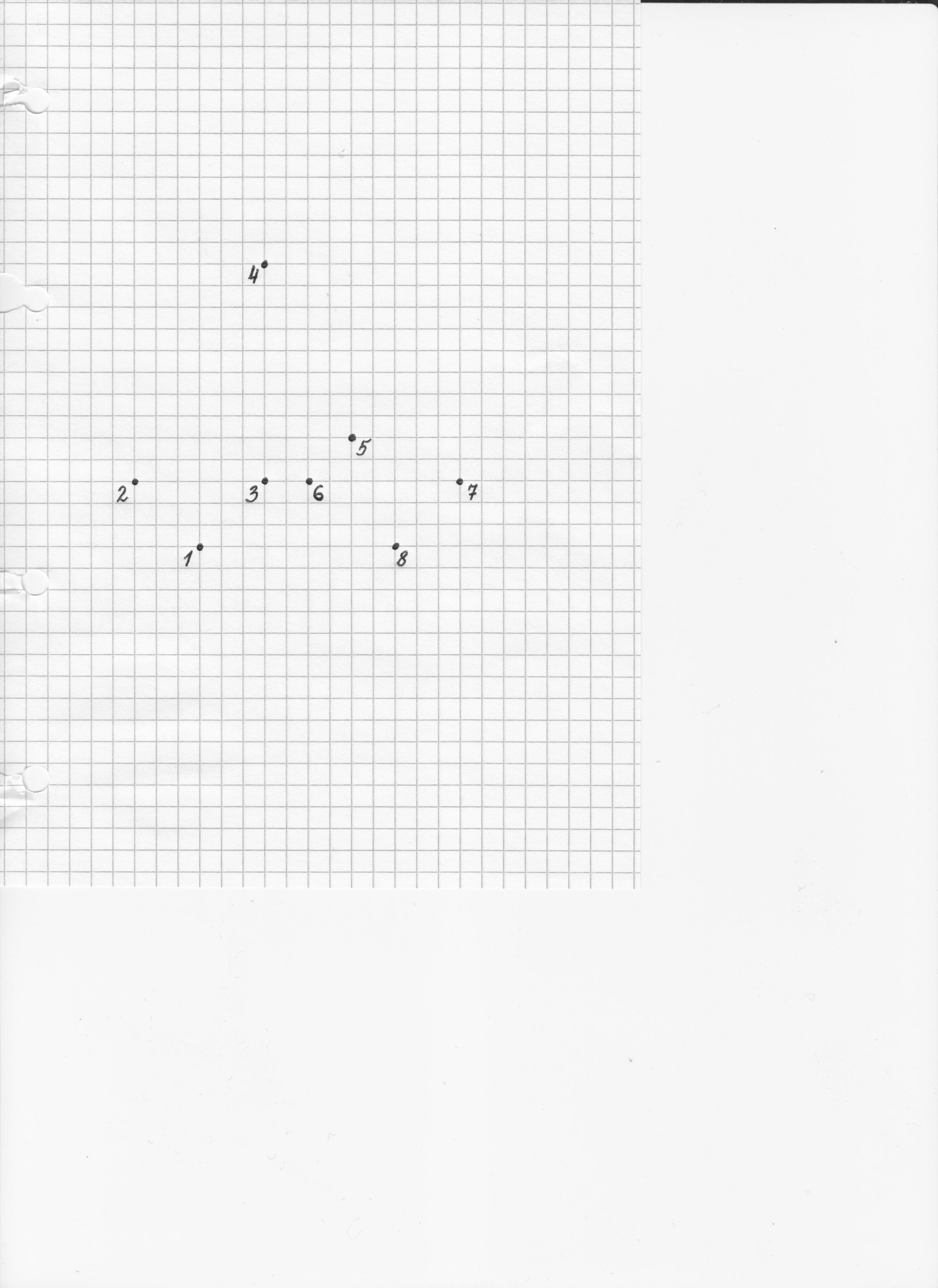 Начнем наше путешествие с кричалки.
После каждого вопроса отвечайте, показывая действия и проговаривая : «Вот так!»		Как живешь?		А плывешь?		Вдаль глядишь?		Как бежишь?		Утром спишь?		А шалишь?		На урок спешишь?		На часы глядишь?- Страна, в которую мы отправляемся особенная. В ней вы будете получать необыкновенные подарки. Но это не пирожные и конфеты, а – знания, и что самое главное – получать их каждый день. Я передам вам, мои дорогие ученики, всё, что сама знаю. Желаю вам быть добрыми, честными и трудолюбивыми. А чтобы открыть дверь в эту страну, нам нужна помощь сказочного героя.Его имя вы сейчас назовёте мне сами.Человек деревянный – На воде и под водойИщет ключик золотойВсюду нос суёт свой длинныйКто же это?  (Буратино)— Буратино приготовил испытание, чтобы узнать, насколько вы внимательны.ДОСКАЖИ СЛОВЕЧКОСено хоботом берет толстокожий… 		СЛОНВ чаще, голову задрав, воет с голоду… ВОЛККто в малине знает толк? Косолапый бурый … МЕДВЕДЬПод луною песни петь сел на веточку … СОЛОВЕЙНа заборе по утру любит кукарекать … ПЕТУХКто любит по веткам носиться? Конечно, рыжая… БЕЛКАБуратино подарил нам ключик, который открывает нашу страну. Соберите ключик из пазла. (по командам).Пока мы собирали ключ, в стране знаний начался дождь.ИГРА “Дождик”1 ряд – хлопает в ладоши;	
2 ряд – топает ногами;
3 ряд – шуршит ладошками.— Далее нас встретит … Кто? Угадайте? — Я тоже мечтаю пойти в школу, как вы. Если бы я училась в школе, то узнала бы, что Волк – это хитрый хищник, и с ним никогда нельзя разговаривать, тем более, говорить, где живет моя бабушка. (КРАСНАЯ ШАПОЧКА.)- В школе ребят учат вежливости. Есть волшебное слово «пожалуйста», не забывайте его чаще говорить. Красная Шапочка предлагает поиграть в игру «Не ошибись, пожалуйста!»— Вы услышите команды, но выполнять их надо только тогда, когда услышите слово «пожалуйста».— Встаньте, пожалуйста.— Поднимите руки.— Пожалуйста, похлопайте.— Потопайте.— Попрыгайте, пожалуйста.— Тихонько сядьте.— Тихо сядьте, пожалуйста.— Спасибо, ребята.А теперь мы попали в гости к ещё одному жителю страны Знаний.Кто это?Обожаю я лениться!Не хочу совсем учиться!Вот такой я ученикРву учебники, тетрадки,Забываю о порядке.Замечаний не люблю!На уроках часто сплю.Книги вредно вам читать!От них хочется зевать. (НЕЗНАЙКА)Презентация «Школьные принадлежности»Работа в группах. ИГРА «Что возьмешь в школу?» (выбрать картинки)Группа 1,2,3-Возьмите конверты, выберите только то, что вам понадобится в школеГруппа 4,5 – то, что не надо брать на урокиБУКВАРЬ             ПОДУШКА       ПОРТФЕЛЬ       ВЕНИК            СТУЛКУКЛА                  ПЕНАЛ              ТЕЛЕВИЗОР     ЛИНЕЙКА     ПРОПИСЬТЕТРАДЬ              КАРАНДАШ      РУЧКА              КРЕСЛО       ИГРУШКАМАШИНА             ПИРОЖОК       ЩЕНОК              УЧЕБНИК     КАКТУС5. Итог занятия— Молодцы! Справились со всеми испытаниями. Завтра мы продолжим наше путешествие. И ваше первое домашнее задание – рассказать по сегодняшнее путешествие всем, кому захотите: папам, мамам, бабушкам, друзьям…— В центре страны знаний нас встречает Мальвина – умная и воспитанная девочка. Она приготовила вам подарки – новые учебники и рабочие тетради.Твой учебник – не альбом, Рисовать не надо в нем,Ты читай, решай задачи,Но учебник не испачкай!Нужен весь учебный годЗа учебником уход, Чтобы чистым, неизмятымОн пришел к другим ребятам.Трудно детей своих воспитать,Многое нужно для этого знать.Родителям я хочу пожелать:Детям всегда во всём помогать,В школу с утра ребёнка собрать,Напутствия вовремя добрые дать,Умную книжку успеть прочитать,А в выходной не забыть погулять,Чтобы болезней всех избежать,Надо ещё детей закалять,Собрания также все посещать,Школе по мере сил помогать.А главное - без сомненья -Желаю я вам терпенья!